Killashee School Calendar 2020-2021There will be no early closure for staff meetings/planning days – these will now take place out of school hours as per  agreement.  All teachers will be in class at 8.45 a.m.In the event of school closing for inclement weather – February/Easter break may be shortened.FSSMTWTFSSMTWTFSSMTWWTFSSMTWTFSSMTWTAUG26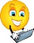 Return2728293031SEPT12345678910111213141516171718192021222324252627282930OCT123456789101112131415151617181920212223242526B/H272829NOV303112345678910111213141516171819192021222324252627282930DEC1234567891011121314151617171819202122232425262728293031JAN1234567891011121314141516171819202122232425262728FEB2930311234567891011121314151617181819202122232425262728MAR1234567891011121314151617B/H181819202122232425262728293031APR123456789101112131415151617181920212223242526272829MAY30123B/H4567891011121314151617181920202122232425262728293031JUNE311234567B/H891011121314151617171819202122232425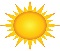 1½ Day